Lp.Nazwa składnika mieniaNumer inwentarzowy staryNumer inwentarzowy nowySzacowana wartość rynkowa brutto w złOcena KomisjiOcena Komisjistwierdzony stanskładnikazużyty / zbędnyzdjZestaw laboratoryjnyw/Msz/427M/M01/00845/201920Zestaw laboratoryjny na którym widoczne są liczne obdarcia i zarysowania. Dodatkowo biurko w wielu miejscach jest przebarwionezbędny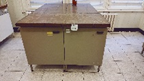 Biurkow/Mb/150/1M/M01/00879/201920Biurko z czterema szufladami i półką, widoczne liczne obdarcia i zarysowania. Dodatkowo biurko w wielu miejscach jest przebarwione.zużyty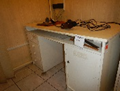 Regał S-2w/Msz/432M/M01/00884/201920Mebel niestabilny, z licznymi obdarciami, przebarwieniami oraz pleśniązużyty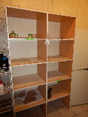 Regał Plusw/Msz/435M/M01/01098/201915Mebel zdecydowanie zużyty, z licznymi obtarciami i załamaniami (półki). Dodatkowo, mebel jest niestabilny.zużyty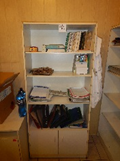 Stół pod wagę SW-2w/Mst/226M/M01/01979/201915Na przedmiocie obecne są liczne obtarcia i przerysowania, w części obudowy metalowej widoczne są również liczne przebarwiania wywołane korozją.zbędny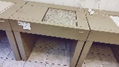 Zestaw półek do zmywalniw/Mp/032M/M01/01994/201940Meble lekko zardzewiałe, powyginane.zbędny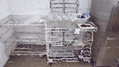 Biurko laboratoryjnew/Mb/159M/M01/03495/201915Stół laboratoryjny, niestabilny, z licznymi rysami i pojedynczymi obdarciami.zbędny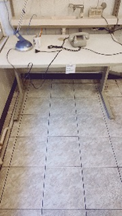 Biurkow/Mb/156M/M01/03496/201915Biurko, widoczne liczne obdarcia i zarysowania. Dodatkowo biurko w wielu miejscach jest przebarwionezbędny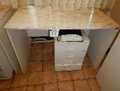 Biurko laboratoryjnew/Mb/157M/M01/03497/201920Biurko w stanie ogólnym dobrym, bez większych śladów użytkowania.zbędny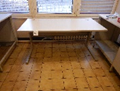 Zestaw laboratoryjnyw/Msz/429M/M01/03499/201920Na przedmiocie widoczne liczne obdarcia i zarysowania.zużyte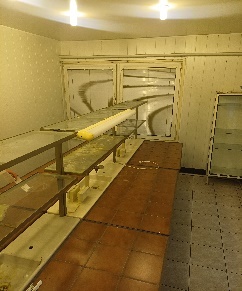 Krzesło laboratoryjnew/Mk/196M/M01/03639/201915Krzesła zawierają liczne uszkodzenia, pokrycie jest rozdarte, nie nadają się do dalszego użytkowania.zużyte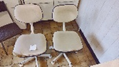 Szafaw/Msz/449M/M01/04289/201915Na przedmiocie widoczne liczne obdarcia i zarysowania, dodatkowo mebel jest niestabilnyzbędny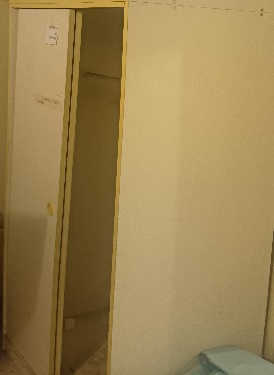 Biurkow/Mb/165M/M01/04290/201920Biurko zdecydowanie nienadające się do dalszego użytkowania, zawiera liczne przetarcia, oraz uszkodzony, rozwarstwiający się blat.zbędny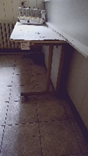 Szafa ubraniowaw/Msz/451M/M01/04388/201915Szafa ubraniowa na pół otwarta, gdzie widoczne są zarysowania. Szafka jest zdeformowana.zużyty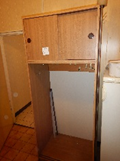 Szafa ubraniowa biaław/Msz/452M/M01/04389/201920Szafa ubraniowa biała z uszkodzonymi drzwiczkami przejezdnymizużyty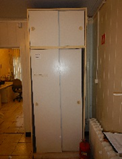 Szafka laboratoryjnaw/Msz/455M/M01/04451/201920Elementy wyposażenia, które noszą liczne znamiona użytkowania, przetarcia oraz liczne ślady korozji – zwłaszcza w środku.zbędny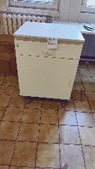 Szafka laboratoryjnaw/Msz/456M/M01/04455/201920Szafka wykonana z blachy i pokryta ceramicznym blatem. Widoczne są liczne porysowania oraz korozje.  Mebel jest niefunkcjonalny i przestarzały.zbędny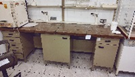 Szafka Laboratoryjnaw/Msz/457M/M01/04456/201920Szafka ze szklanymi drzwiczkami, na których obecne są zarysowania, uszkodzona klamka. Ponadto, na meblu można zauważyć liczne obszary zardzewieniazbędny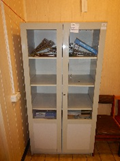 Szafka zlewozmywakowaw/Msz/463M/M01/08682/201910Szafka całkowicie zrujnowana, nienadająca się do użytku, z wyraźnymi uszkodzeniami obudowyzużyty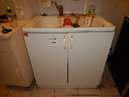 Biurko białew/Mb/172M/M01/08856/201920Biurko z szufladą i półką, widoczne liczne obdarcia i zarysowania. Dodatkowo biurko w wielu miejscach jest przebarwione.zbędny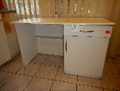 Stół laminowanyw/Mst/236M/M01/08957/201915Na przedmiocie widoczne liczne obdarcia i zarysowania, dodatkowo mebel jest niestabilny.zbędny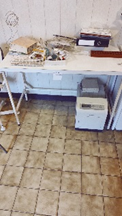 Szafkaw/Msz/469M/M01/08958/201920Szafka w stanie ogólnym dobrym, bez większych śladów użytkowania.zbędny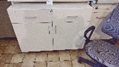 Szafka z 2 szufladamiw/Msz/472M/M01/09146/201920Szafka w stanie dobrym, bez uszkodzeń i większych śladów użytkowaniazbędny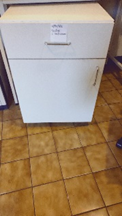 Stół laboratoryjny z blatem ceramicznym z szafkąw/Mst/325M/M01/10857/201920Mebel w stanie dobrym, lecz jest to przedmiot mało przydatny w pracy laboratorium ze względu na jego rozmiary.zbędny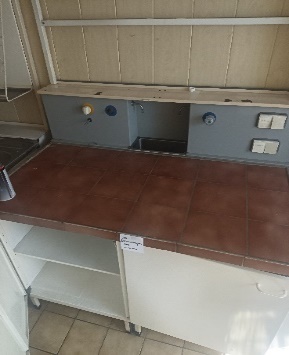 Krzesło biurowe Bravow/Mk/3217M/M01/12522/201920Krzesła zawierają liczne uszkodzenia, pokrycie jest rozdarte, nie nadają się do dalszego użytkowania.zbędny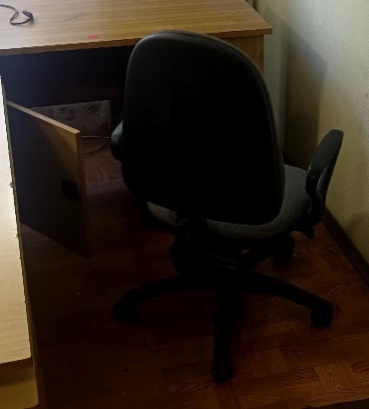 Szafka pod zlewozmywakw/Msz/450M/M01/14337/201920Szafka całkowicie zrujnowana, nienadająca się do użytku, z wyraźnymi uszkodzeniami obudowyzużyty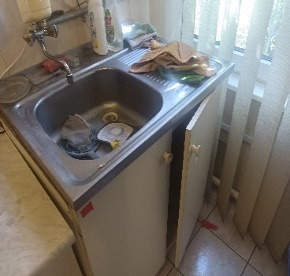 Szafka lekarska jednodrzwiowaw/Msz/444/6M/M01/14340/201915Szafka ze szklanymi drzwiczkami i ściankami, na których obecne są zarysowania, uszkodzona klamka. Ponadto, na meblu można zauważyć liczne obszary zardzewieniazbędny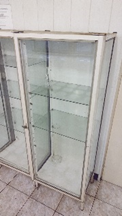 Szafa lekarska dwudrzwiowaw/Msz/440/1M/M01/14341/201920Szafka ze szklanymi drzwiczkami i ściankami, na których obecne są zarysowania, uszkodzona klamka. Ponadto, na meblu można zauważyć liczne obszary zardzewieniazbędny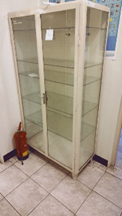 Szafka lekarska jednodrzwiowaw/Msz/444/1M/M01/14387/201915Szafka ze szklanymi drzwiczkami i ściankami, na których obecne są zarysowani, uszkodzona klamka. Ponadto, na meblu można zauważyć liczne obszary zardzewieniazbędny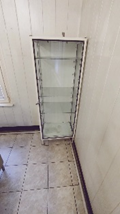 Szafka lekarska jednodrzwiowaw/Msz/444/2M/M01/14388/201915Szafka ze szklanymi drzwiczkami i ściankami, na których obecne są zarysowania, uszkodzona klamka. Ponadto, na meblu można zauważyć liczne obszary zardzewieniazbędny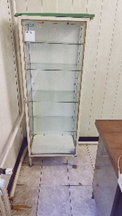 Szafka lekarska jednodrzwiowaw/Msz/444/5M/M01/14391/201915Szafka ze szklanymi drzwiczkami i ściankami, na których obecne są zarysowania, uszkodzona klamka. Ponadto, na meblu można zauważyć liczne obszary zardzewieniazbędny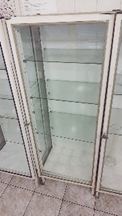 Szafka lekarska jednodrzwiowaw/Msz/445M/M01/14392/201920Szafka ze szklanymi drzwiczkami, na których obecne są zarysowania, uszkodzona klamka. Ponadto, na meblu można zauważyć liczne obszary zardzewieniazbędny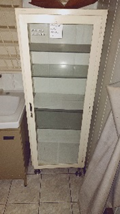 Szafka lekarska jednodrzwiowaw/Msz/444M/M01/14407/201915Szafka ze szklanymi drzwiczkami i ściankami, na których obecne są zarysowania, uszkodzona klamka. Ponadto, na meblu można zauważyć liczne obszary zardzewieniazbędny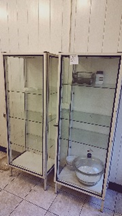 Szafa lekarska dwudrzwiowaw/Msz/441M/M01/14408/201920Szafka ze szklanymi drzwiczkami i ściankami, na których obecne są zarysowania, uszkodzona klamka. Ponadto, na meblu można zauważyć liczne obszary zardzewieniazbędny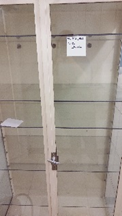 Szafka lekarska jednodrzwiowaw/Msz/444/3M/M01/14411/201915Szafka ze szklanymi drzwiczkami i ściankami, na których obecne są zarysowania, uszkodzona klamka. Ponadto, na meblu można zauważyć liczne obszary zardzewieniazbędny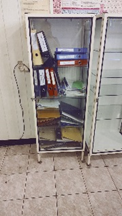 Szafka lekarska jednodrzwiowaw/Msz/444/4M/M01/14412/201915Szafka ze szklanymi drzwiczkami i ściankami, na których obecne są zarysowania, uszkodzona klamka. Ponadto, na meblu można zauważyć liczne obszary zardzewieniazbędny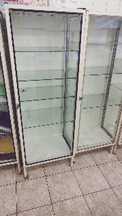 Barometrw/SLp/039NST/N01/00596/201910Sprzęt wycofany z eksploatacji, nie nadający się do dalszego użytkowania, nie spełniający obowiązujących normzbędny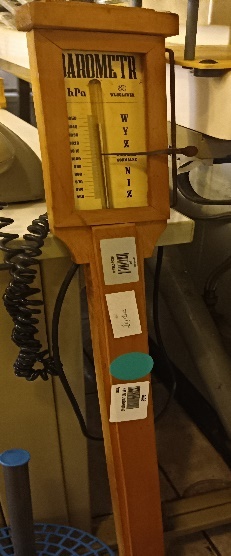 Chłodziarka TS-246cw/AgdL/047NST/N01/01404/201920Sprzęt niedziałający, nieużytkowany.zużyte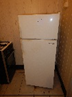 2Chłodziarka Ladycookw/AgdL/050NST/N01/03930/201925Sprzęt niedziałający, nieużytkowany.zużyte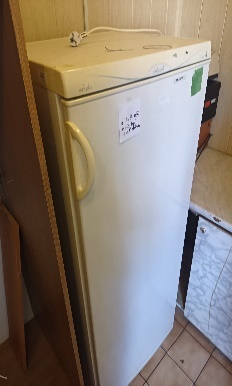 3Digestoriumw/SLs/185/3NST/N01/09296/201930Digestorium zawiera liczne przetarcia i zardzewienia. Zaciąganie przesłony jest utrudnione (problem z zawiasami).zbędny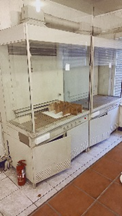 Digestoriumw/SLs/185/2NST/N01/09298/201930Digestorium zawiera liczne przetarcia i zardzewienia. Zaciąganie przesłony jest utrudnione (problem z zawiasami).zbędny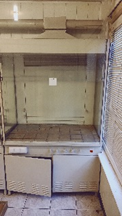 Digestoriumw/SLs/185NST/N01/09312/201930Digestorium zawiera liczne przetarcia i zardzewienia. Zaciąganie przesłony jest utrudnione (problem z zawiasami).zbędny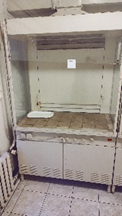 Mikroskop Biolarw/SLs/201NST/N01/09314/201930Mikroskop nie użytkowany, wycofany z eksploatacji.zbędny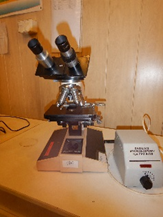 Mikroskopw/SLs/200NST/N01/09316/201930Mikroskop nie użytkowany, wycofany z eksploatacji.zbędny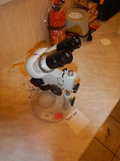 Piec silitowyw/SLs/194NST/N01/09320/201940Piec nie działa, jest znacząco zużyty.zużyty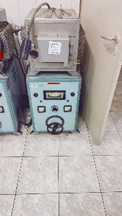 Digestoriumw/SLs/185/1NST/N01/09321/201930Digestorium zawiera liczne przetarcia i zardzewienia. Zaciąganie przesłony jest utrudnione (problem z zawiasami).zbędny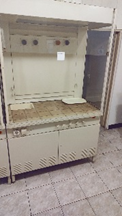 Zestaw laboratoryjnyw/Msz/426PST/P01/00184/201920Zestaw szafek laboratoryjnych mocno zniszczony, porysowany i skorodowanyzbędny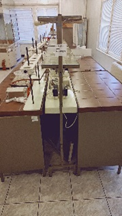 Tlenomierz OXI 196st/VIII/801-0/155PST/P01/00204/201980Sprzęt niedziałający, nieużytkowany ze względu na jego wiek i możliwości techniczne.zużyty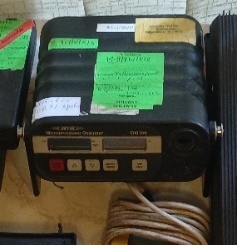 Wyciąg chemicznyst/VIII/801/176PST/P01/00645/201930Digestorium zawiera liczne przetarcia i zardzewienia. Zaciąganie przesłony jest utrudnione (problem z zawiasami).zbędny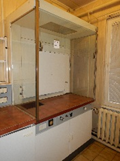 Wyciąg chemiczny WCS-2st/VIII/801/180PST/P01/00649/201930Digestorium zawiera liczne przetarcia i zardzewienia. Zaciąganie przesłony jest utrudnione (problem z zawiasami).zbędny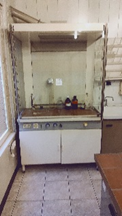 Pralko-suszarka Whirpoolw/RTVPoz/045PST/P01/00890/201950Sprzęt niedziałający, nieużytkowany ze względu na jego wiek i możliwości techniczne.zużyty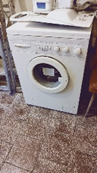 Zestaw do poboru prób odpadówst/VIII/801/200PST/P01/02602/201920Sprzęt wycofany z eksploatacji, nie nadający się do dalszego użytkowania, nie spełniający obowiązujących normzbędny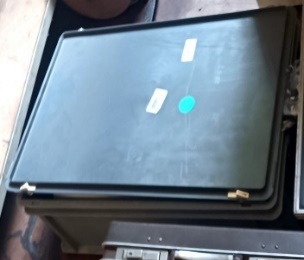 Zamrażarka Whirlpoolw/AgdL/051PST/P01/03220/201920Zamrażarka działa  po włączeniu do prądu jedynie przez kilka sekund, po czym wyłącza się i traci swoją moc. Nie chłodzi.zużyty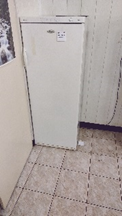 Zestaw SOXTEC do szybkiej ekstrakcjist/VIII/801/158ST/801/00769/2019150Urządzenie uszkodzone, niedziałającezużyte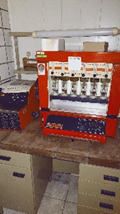 Spektrofotometr UV-VISst/VIII/801-0/157ST/801/00770/201970Sprzęt nie użytkowany, wycofany z eksploatacji.zużyte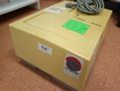 Zestaw szafek laboratoryjnychw/Msz/428ST/801/00908/201950Zestaw mebli laboratoryjnych w stanie ogólnym dobry, bez większych śladów użytkowania.zbędny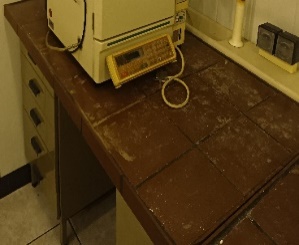 Dygestorium ceramicznest/VIII/801/179ST/801/00934/201940Digestorium zawiera liczne przetarcia i zardzewienia. Zaciąganie przesłony jest utrudnione (problem z zawiasami).zbędny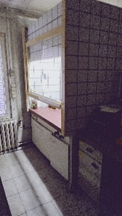 Zestaw mebli laboratoryjnychw/Msz/454ST/801/01002/201920Zestaw mebli laboratoryjnych w stanie ogólnym dobry, bez większych śladów użytkowania.zbędny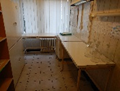 Zmywarka LANCERst/VIII/801/182ST/801/01032/2019100Zmywarka uszkodzona technicznie, nie użytkowana, z licznymi obszarami zajętymi przez rdzę.zużyty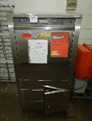 Sonda SEPO 1204st/VIII/801-0/172ST/801/01710/201920Biurko z szufladą i półką, widoczne liczne obdarcia i zarysowania. Dodatkowo biurko w wielu miejscach jest przebarwione.zbędnyAutoklaw pionowyst/VIII/801/199ST/801/01807/201950Działający w momencie likwidacji Pracowni. Aktualnie, przez brak użyteczności może być uszkodzony.zużyty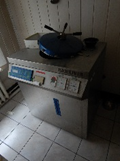 Dygestorium WCS-2st/VIII/801/205ST/801/02428/201930Digestorium zawiera liczne przetarcia i zardzewienia. Zaciąganie przesłony jest utrudnione (problem z zawiasami).zbędny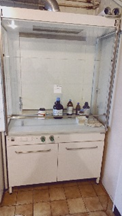 Biurkow/Mb/154M/M01/01072/201915Biurko z czterema szufladami, widoczne liczne obdarcia i zarysowania. Dodatkowo biurko w wielu miejscach jest przebarwione.zbędny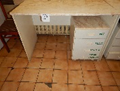 Szafa odzieżowaw/Msz/424M/M01/03500/201915Szafka całkowicie zrujnowana, nienadająca się do użytku, z wyraźnymi uszkodzeniami obudowyzużyty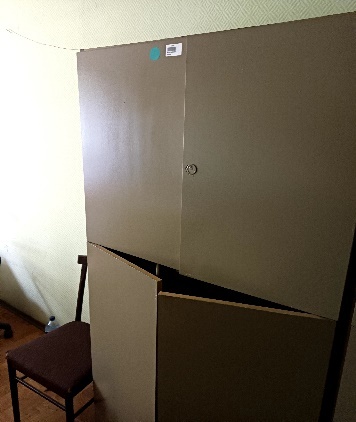 Szafaw/Msz/449/1M/M01/04291/201915Szafa nienadająca się do użytku, z wyraźnymi uszkodzeniami obudowyzużyty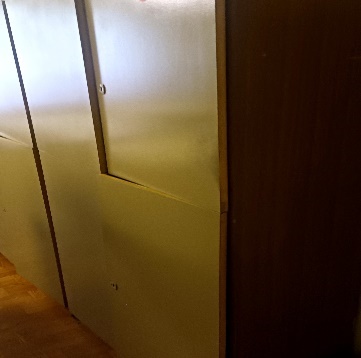 Biurko laboratoryjnew/Mb/166M/M01/04454/201915Biurko nienadające się do dalszego użytkowania, zawiera liczne przetarcia, oraz uszkodzony, rozwarstwiający się blat.zbędny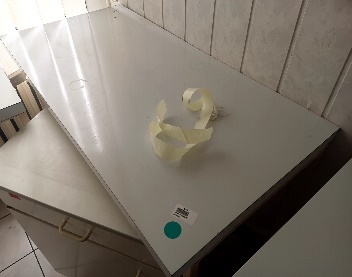 Biurko białe laminowanew/Mb/174M/M01/08947/201915Biurko nienadające się do dalszego użytkowania, zawiera liczne przetarcia, oraz uszkodzony, rozwarstwiający się blat.zbędny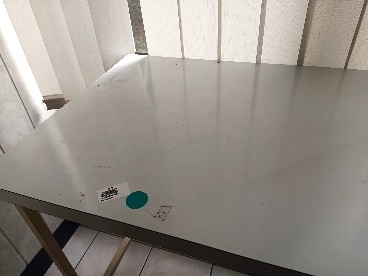 Stół laboratoryjnyw/Mst/235M/M01/08972/201930Biurko nienadające się do dalszego użytkowania, zawiera liczne przetarcia, oraz uszkodzony, rozwarstwiający się blat.zbędny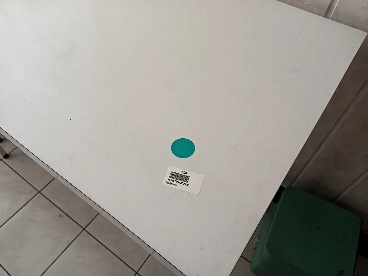 Stolik pod komputerw/Mst/231M/M01/09319/201920Biurko zdecydowanie nienadające się do dalszego użytkowania, zawiera liczne przetarcia, oraz uszkodzony, rozwarstwiający się blat.zbędny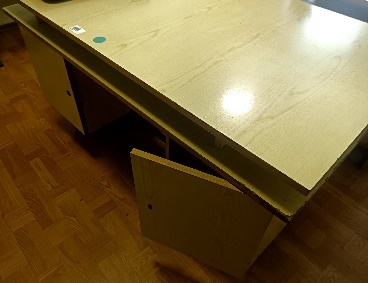 Zestaw laboratoryjnyw/Msz/425NST/N01/00539/201915Zestaw mebli laboratoryjnych w stanie ogólnym złym.zbędny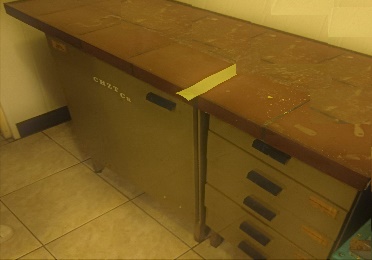 Mikroskop Studarw/SLs/175NST/N01/00594/201915Sprzęt nie użytkowany, wycofany z eksploatacji.zbędny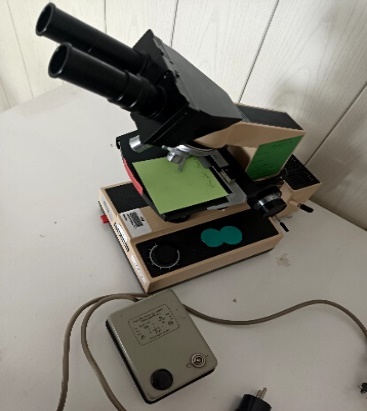 Suszarka SML32/250w/SLs/173/1NST/N01/00954/201925Sprzęt nie użytkowany, wycofany z eksploatacji.zużyty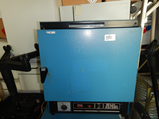 Suszarka SML32/250w/SLs/173NST/N01/00955/201925Sprzęt nie użytkowany, wycofany z eksploatacji.zużyty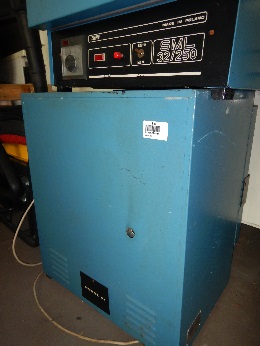 Chłodziarka TS-177w/AgdL/048NST/N01/01405/201920Sprzęt wycofany z eksploatacji, nie nadający się do dalszego użytkowania, nie spełniający obowiązujących normzużyty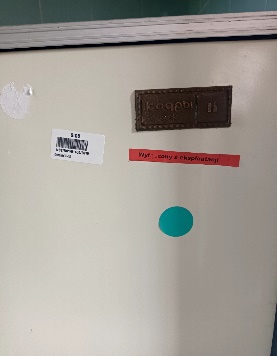 Chłodziarka Polar C161w/AgdL/049NST/N01/03923/201920Sprzęt wycofany z eksploatacji, nie nadający się do dalszego użytkowania, nie spełniający obowiązujących normzużyty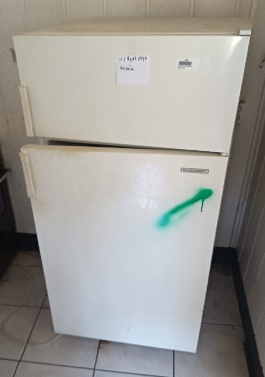 Mieszadło magnetyczne LME-1w/SLs/189/1NST/N01/09293/20190,50Sprzęt wycofany z eksploatacji, nie nadający się do dalszego użytkowania, nie spełniający obowiązujących normzużyty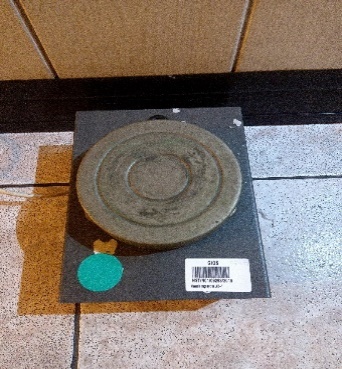 Waga analityczna Wa-32w/SLs/178NST/N01/09295/20191Sprzęt wycofany z eksploatacji, nie nadający się do dalszego użytkowania, nie spełniający obowiązujących normzbędny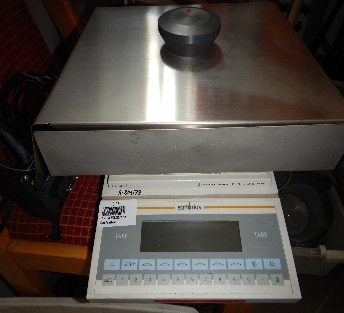 Młynek Hegaw/SLp/043NST/N01/09297/201920Sprzęt wycofany z eksploatacji, nie nadający się do dalszego użytkowania, nie spełniający obowiązujących normzbędny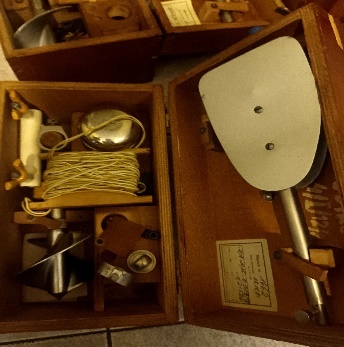 Suszarka medycznaw/SLs/195NST/N01/09313/20193Sprzęt nie użytkowany, wycofany z eksploatacji.zużyty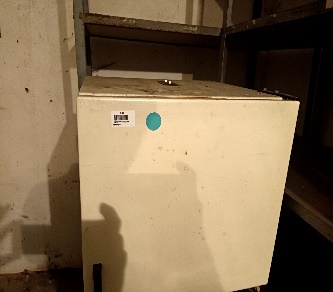 Mieszadło magnetyczne LME-1w/SLs/189NST/N01/09315/20190,50Sprzęt wycofany z eksploatacji, nie nadający się do dalszego użytkowania, nie spełniający obowiązujących normzużyty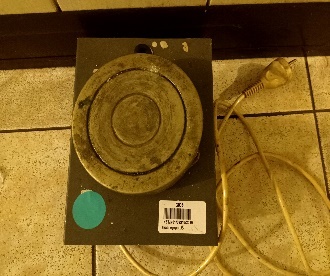 Wyposażenie do młynka Hegaw/SLp/044NST/N01/09319/201920Sprzęt wycofany z eksploatacji, nie nadający się do dalszego użytkowania, nie spełniający obowiązujących normzużyty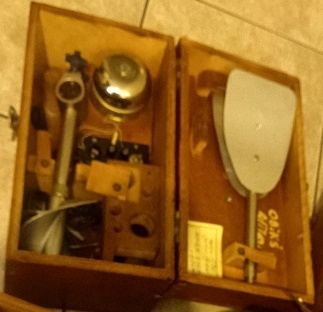 Wirówka laboratoryjna MPW-340st/VIII/801/157PST/P01/00216/201930Sprzęt nie użytkowany, wycofany z eksploatacji.zużyty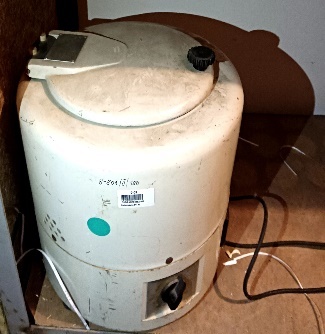 Anemometr TESTO-440st/VIII/801-0/158PST/P01/00242/20195Sprzęt wycofany z eksploatacji, nie nadający się do dalszego użytkowania, nie spełniający obowiązujących normzużyty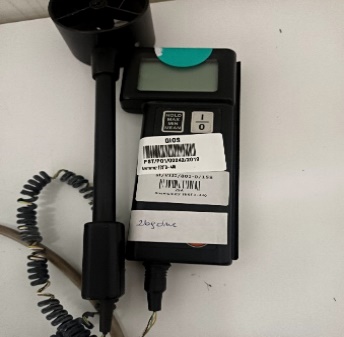 Waga WPS 2100st/VIII/801/181PST/P01/00864/201920Sprzęt wycofany z eksploatacji, nie nadający się do dalszego użytkowania, nie spełniający obowiązujących normzbędny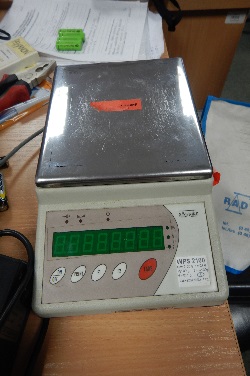 Pehametr WTW 597st/VIII/801-0/164PST/P01/01030/201920Sprzęt wycofany z eksploatacji, nie nadający się do dalszego użytkowania, nie spełniający obowiązujących normzużyty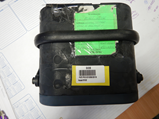 Zestaw komputerowyw/SKk/053PST/P01/03429/201920Sprzęt nie użytkowany, wycofany z eksploatacji.zbędny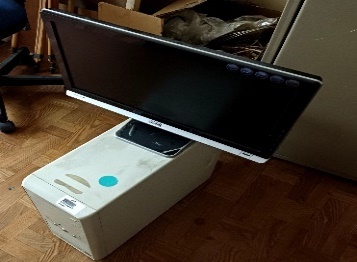 Waga analityczna do filtrówst/VIII/801-0/167ST/801/01240/201915Sprzęt wycofany z eksploatacji, nie nadający się do dalszego użytkowania, nie spełniający obowiązujących normzbędny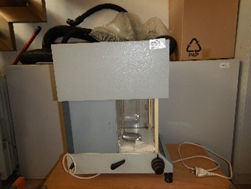 Krzesło biurowe Bravow/Mk/3220M/M01/12527/201920Krzesła zawierają liczne uszkodzenia, pokrycie jest rozdarte, nie nadają się do dalszego użytkowania.zużyty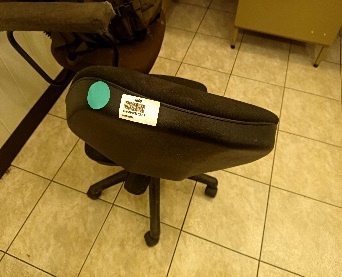 Szafkaw/Mb/154M/M01/14364/201920Szafka, nienadająca się do użytku, z wyraźnymi uszkodzeniami obudowyzbędny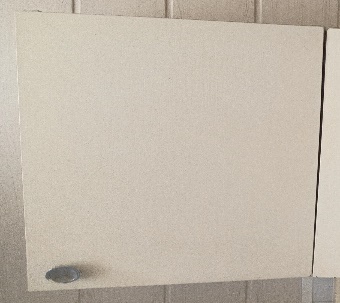 Stolik komputerowy w/Mst/228M/M01/03470/201910Biurko zdecydowanie nienadające się do dalszego użytkowania, zawiera liczne przetarcia, oraz uszkodzony, rozwarstwiający się blat.zużyty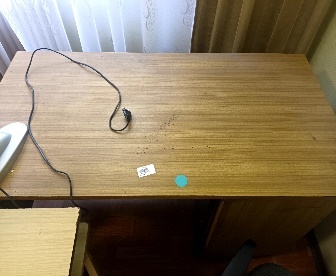 Szafkaw/Msz/453M/M01/04418/201910Na przedmiocie widoczne liczne obdarcia i zarysowania.zużyte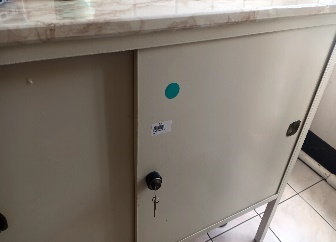 Stolik pod stację komputeraw/Mst/237M/M01/09134/201910Stolik zdecydowanie nienadające się do dalszego użytkowania, zawiera liczne przetarcia, oraz uszkodzony, rozwarstwiający się blat.zużyty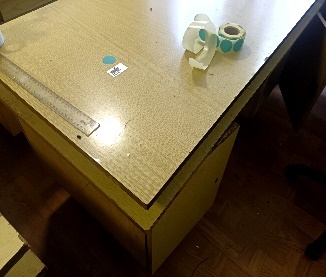 Stolik pod stację komputeraw/Mst/238M/M01/09141/201910Stolik zdecydowanie nienadające się do dalszego użytkowania, zawiera liczne przetarcia, oraz uszkodzony, rozwarstwiający się blat.zużyty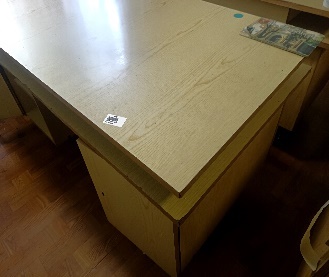 Szafka jezdnaw/Msz/471M/M01/09148/201915Na przedmiocie widoczne zarysowania.zbędny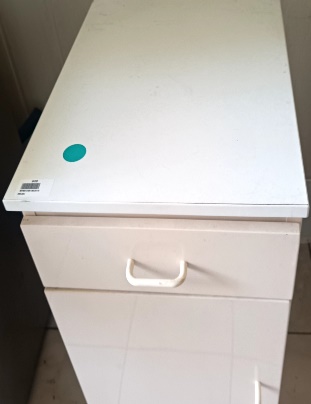 